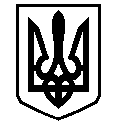 У К Р А Ї Н АВАСИЛІВСЬКА МІСЬКА РАДАЗАПОРІЗЬКОЇ ОБЛАСТІР О З П О Р Я Д Ж Е Н Н Яміського голови22 січня 2020                                                                                                             № 06Про створення комісії з обстеження гідротехнічних споруд розташованих на території  Василівської міської радиКеруючись ст. 26 Закону України «Про місцеве самоврядування в Україні», в зв’язку з зверненням Енергодарської місцевої прокуратури щодо взяття на баланс гідротехнічних споруд розташованих на території Василівської міської ради,ЗОБОВ’ЯЗУЮ:1. Створити комісію з обстеження гідротехнічних споруд розташованих на території Василівської міської ради:Члени комісії:Голубєва О.Ф.            провідний спеціаліст відділу з питань земельних відносин                                      та   земельного кадастру виконавчого апарату Василівської                                      міської ради;2. Комісії провести обстеження гідротехнічних споруд розташованих на території Василівської міської ради.3. Контроль за виконанням даного розпорядження покласти на заступника міського голови з питань діяльності виконавчих органів ради, начальника відділу комунального господарства та містобудування виконавчого апарату міської ради Борисенка Ю.Л.Міський голова                                                                                    Людмила ЦИБУЛЬНЯКБорисенко Ю.Л. заступник міського голови з питань діяльності виконавчих органів ради, начальник відділу комунального господарства та містобудування виконавчого апарату міської ради, голова комісії.Нечет О.М.начальник відділу з питань земельних відносин та земельного кадастру виконавчого апарату Василівської міської ради;Малішевський Р.Б. провідний спеціаліст відділу комунального господарства та містобудування виконавчого апарату міської ради;Фісун О.В.  провідний спеціаліст з благоустрою та охорони навколишнього середовища  відділу комунального господарства та містобудування виконавчого апарату міської ради.